RESOLUTION NO.__________		RE:	CERTIFICATE OF APPROPRIATENESS UNDER THE			PROVISIONS OF THE ACT OF THE 			LEGISLATURE 1961, JUNE 13, P.L. 282 (53			SECTION 8004) AND BETHLEHEM ORDINANCE NO.			3952 AS AMENDED.		WHEREAS, it is proposed to install a new fence to replace a temporary construction fence at the Sun Inn at 564 Main St.  		NOW, THEREFORE, BE IT RESOLVED by the Council of the City of  that a Certificate of Appropriateness is hereby granted for the proposal.		  			Sponsored by: (s)											            (s)							ADOPTED BY COUNCIL THIS       DAY OF 							(s)													  President of CouncilATTEST:(s)							        City ClerkHISTORICAL & ARCHITECTURAL REVIEW BOARDAPPLICATION #2A:  OWNER: 	           __________________________________________________________________________The Board upon motion by Phil Roeder and seconded by Beth Starbuck adopted the proposal that City Council issue a Certificate of Appropriateness for the following:  The fence to match existing fence on Church St. and made of cedar painted or stained in Spanish Brown color.2.   The cedar fence will have a three to five degree bevel on the horizontal top and       bottom rails. 3.   There will be two gates – (1) 4ft. wide pedestrian gate and (2) 5ft. gates for an      opening width of 10 ft. to access the courtyard. 4.   The motion was unanimously approved.__________________________________________________________________________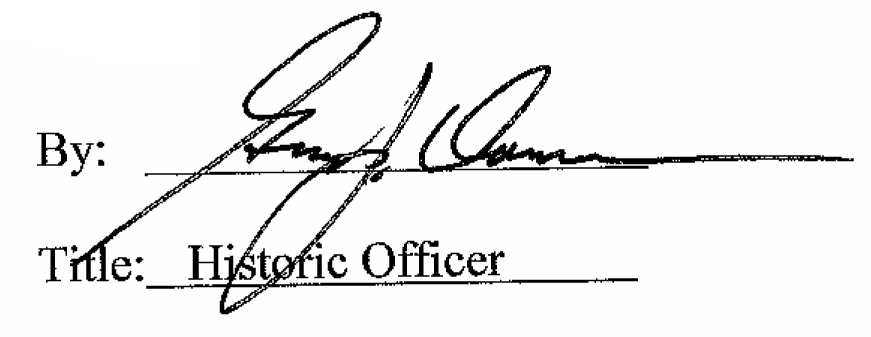 Date of Meeting: May 4, 2016